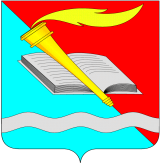 АДМИНИСТРАЦИЯ ФУРМАНОВСКОГО МУНИЦИПАЛЬНОГО РАЙОНА ПОСТАНОВЛЕНИЕ от 11.03.2019								                       № 183г. Фурманов О предоставлении субсидий на капитальные вложения и осуществлении бюджетных инвестиций в объекты муниципальной собственности Фурмановского муниципального районаВ соответствии со статьями 78.2 и 79 Бюджетного кодекса Российской Федерации администрация Фурмановского муниципального района п о с т а н о в л я е т:	1. Утвердить Порядок принятия решений о предоставлении субсидий на капитальные вложения и о подготовке и реализации бюджетных инвестиций в объекты муниципальной собственности Фурмановского муниципального района (Приложение 1).	2. Утвердить Порядок предоставления субсидий на капитальные вложения и осуществления бюджетных инвестиций в объекты муниципальной собственности Фурмановского муниципального района (Приложение 2).	3. Утвердить Порядок принятия решений о предоставлении субсидий или об осуществлении бюджетных инвестиций на подготовку обоснования инвестиций	и проведение его технологического и ценового аудита (Приложение 3).	4. Утвердить Правила принятия решения о предоставлении получателю средств местного бюджета права заключать соглашения о предоставлении субсидий на осуществление капитальных вложений в объекты муниципальной собственности Фурмановского муниципального района на срок, превышающий срок действия утвержденных лимитов бюджетных обязательств на предоставление указанных субсидий (Приложение 4).	5. Считать утратившими силу постановления администрации Фурмановского муниципального района:	от 10.12.2008 №1518 «Об утверждении Порядка формирования и использования бюджетных ассигнований на осуществление бюджетных инвестиций в объекты капитального строительства муниципальной собственности Фурмановского муниципального района»;	от 26.08.2013 №704 «О внесении изменений в постановление администрации Фурмановского муниципального района от 10.12.2008 №1518 «Об утверждении Порядка формирования бюджетных ассигнований на осуществление бюджетных инвестиций в объекты капитального строительства муниципальной собственности Фурмановского муниципального района»»;	от 12.10.2011 №829 «Об утверждении Порядка предоставления бюджетных инвестиций автономным и бюджетным учреждениям Фурмановского муниципального района»;от 30.12.2015 №849 «Об утверждении Правил принятия решений о предоставлении субсидий из бюджетов Фурмановского муниципального района и Фурмановского городского поселения на осуществление капитальных вложений в объекты капитального строительства муниципальной собственности Фурмановского муниципального района и приобретение объектов недвижимого имущества в муниципальную собственность Фурмановского муниципального района».	5. Опубликовать постановление в официальном издании «Вестник администрации Фурмановского муниципального района и Совета Фурмановского муниципального района» и разместить на официальном сайте Фурмановского муниципального района в сети Интернет.	6. Настоящее постановление вступает в силу с момента опубликования.	7. Контроль исполнения настоящего постановления возложить на заместителя главы администрации Фурмановского муниципального района А.А.Клюева.А.М.Двоеглазов2-03-24Порядокпринятия решений о предоставлении субсидий на капитальные вложения и о подготовке и реализации бюджетных инвестиций в объекты муниципальной собственности Фурмановского муниципального районаI. Основные положения1. Настоящий Порядок устанавливает правила принятия решений:а) о предоставлении муниципальным бюджетным и автономным учреждениям (далее - учреждения), муниципальным унитарным предприятиям (далее - предприятия) средств бюджетов Фурмановского муниципального района и Фурмановского городского поселения (далее – местных бюджетов) в виде субсидии на осуществление учреждениями и предприятиями капитальных вложений в строительство (реконструкцию, в том числе с элементами реставрации, техническое перевооружение) объектов капитального строительства муниципальной собственности Фурмановского муниципального района и в приобретение объектов недвижимого имущества в муниципальную собственность Фурмановского муниципального района (далее соответственно - объекты капитального строительства, объекты недвижимого имущества, субсидия);б) об осуществлении бюджетных инвестиций в объекты муниципальной собственности Фурмановского муниципального района (далее – бюджетные инвестиции).2. Инициатором подготовки проекта решения о предоставлении субсидий или решения об осуществлении бюджетных инвестиций (далее – решение) может выступать главный распорядитель средств бюджета Фурмановского городского поселения или Фурмановского муниципального района (далее – местный бюджет), осуществляющий полномочия в соответствующей сфере ведения (далее - главный распорядитель) или его структурное подразделение.3. Не допускается при исполнении местных бюджетов предоставление субсидии, если в отношении объекта капитального строительства или объекта недвижимого имущества принято решение о подготовке и реализации бюджетных инвестиций.Принятие решения в отношении объектов капитального строительства или объектов недвижимого имущества, по которым было принято решение о подготовке и реализации бюджетных инвестиций, осуществляется после признания последнего утратившим силу либо путем внесения в него изменений, связанных с изменением формы предоставления бюджетных средств (с бюджетных инвестиций на субсидии).4. Отбор объектов капитального строительства либо объектов недвижимого имущества производится с учетом:а) приоритетов и целей развития Фурмановского муниципального района исходя из прогнозов и программ социально-экономического развития Фурмановского муниципального района, муниципальных программ Фурмановского муниципального района, концепций и стратегий развития на среднесрочный и долгосрочный периоды, а также документов территориального планирования Фурмановского муниципального района;б) оценки эффективности использования средств местных бюджетов, направляемых на капитальные вложения;в) оценки влияния создания объекта капитального строительства на комплексное развитие территорий Фурмановского муниципального района.II. Подготовка проекта решения	5. Главный распорядитель подготавливает проект решения, предусматривающего предоставление субсидии или бюджетных инвестиций в форме постановления администрации.	6. Проект решения, предусматривающего предоставление субсидии или бюджетных инвестиций в рамках муниципальной программы Фурмановского муниципального района, согласовывается главным распорядителем с ответственным исполнителем муниципальной программы Фурмановского муниципального района в случае, если он не является одновременно ее ответственным исполнителем.	7. Проектом решения могут предусматриваться несколько объектов капитального строительства или объектов недвижимого имущества одного учреждения или предприятия, а в случае, если объекты капитального строительства или объекты недвижимого имущества включены в муниципальную программу Фурмановского муниципального района, - несколько объектов капитального строительства или объектов недвижимого имущества одного учреждения или предприятия, строительство (реконструкция, в том числе с элементами реставрации, техническое перевооружение) или приобретение которых предусмотрено в рамках одного мероприятия муниципальной программы Фурмановского муниципального района.	8. Проект решения содержит следующую информацию:	а) наименование объекта капитального строительства согласно проектной документации (согласно паспорту инвестиционного проекта в отношении объекта капитального строительства - в случае отсутствия утвержденной в установленном законодательством Российской Федерации порядке проектной документации на дату подготовки проекта решения) либо наименование объекта недвижимого имущества согласно паспорту инвестиционного проекта;	б) направление инвестирования (строительство, реконструкция, в том числе с элементами реставрации, техническое перевооружение, приобретение);	в) наименование главного распорядителя;	г) наименования застройщика, заказчика;	д) мощность (прирост мощности) объекта капитального строительства, подлежащая вводу, мощность объекта недвижимого имущества;	е) срок ввода в эксплуатацию (приобретения) объекта капитального строительства (объекта недвижимого имущества);	ж) сметная стоимость объекта капитального строительства (при наличии утвержденной проектной документации) или предполагаемая (предельная) стоимость объекта капитального строительства (согласно паспорту инвестиционного проекта) либо стоимость приобретения объекта недвижимого имущества (согласно паспорту инвестиционного проекта) с указанием размера средств, выделяемых на подготовку проектной документации, проведение инженерных изысканий, выполняемых для подготовки такой проектной документации, а также на подготовку обоснования инвестиций и проведение технологического и ценового аудита - в случае, если субсидия или бюджетные инвестиции на указанные цели предоставляются;	з) распределение (по годам реализации инвестиционного проекта) общего (предельного) размера субсидии (бюджетных инвестиций), рассчитанного в ценах соответствующих лет реализации инвестиционного проекта (при наличии);	и) общий (предельный) размер субсидии (бюджетных инвестиций) с указанием размера средств, выделяемых на подготовку проектной документации, проведение инженерных изысканий, выполняемых для подготовки такой проектной документации, а также на подготовку обоснования инвестиций и проведение технологического и ценового аудита - в случае, если субсидия (бюджетные инвестиции) на указанные цели предоставляется.	9. К проекту решения прилагается пояснительная записка и документ, содержащий результаты оценки бюджетной и социальной эффективности инвестиционного проекта, проведенной главным распорядителем, а также: 	а) расчет объема эксплуатационных расходов, необходимых для содержания объекта капитального строительства или объекта недвижимого имущества после ввода его в эксплуатацию (приобретения), и источники их финансового обеспечения с представлением документов и материалов, обосновывающих указанные расчеты. Для предприятий источником финансового обеспечения эксплуатационных расходов не могут являться средства, предоставляемые из местных бюджетов. Для учреждений объем финансового обеспечения эксплуатационных расходов за счет средств, предоставляемых из местных бюджетов, не может превышать размер соответствующих нормативных затрат, применяемых при расчете субсидии на финансовое обеспечение выполнения муниципального задания на оказание муниципальных услуг (выполнение работ);	б) обоснование невозможности строительства (реконструкции, в том числе с элементами реставрации, технического перевооружения) объекта капитального строительства и (или) приобретения объекта недвижимого имущества без предоставления субсидии.	10. Структурные подразделения и заместители главы администрации Фурмановского муниципального района, осуществляющие полномочия в соответствующей сфере ведения, рассматривают проект решения с прилагаемыми документами в сроки, установленные муниципальным правовым актом администрации Фурмановского муниципального района, регулирующим подготовку и оформление проектов муниципальных правовых актов. 	11. После согласования проекта решения с заинтересованными структурными подразделениями и заместителями главы администрации Фурмановского муниципального района данный проект направляется главе Фурмановского муниципального района.Порядокпредоставления субсидий на капитальные вложения и осуществления бюджетных инвестиций в объекты муниципальной собственности Фурмановского муниципального районаI. Общие положения1. Настоящий Порядок устанавливает:а) порядок осуществления бюджетных инвестиций в форме капитальных вложений в объекты капитального строительства муниципальной собственности Фурмановского муниципального района, в том числе в целях подготовки обоснования инвестиций и проведения его технологического и ценового аудита, или в приобретение объектов недвижимого имущества в муниципальную собственность Фурмановского муниципального района за счет средств местных бюджетов (далее - бюджетные инвестиции), в том числе условия передачи органами местного самоуправления Фурмановского муниципального района (муниципальными органами) или главными распорядителями средств местного бюджета, осуществляющими полномочия в соответствующей сфере ведения, муниципальным бюджетным учреждениям или муниципальным автономным учреждениям, муниципальным унитарным предприятиям (далее - организации), полномочий муниципального заказчика по заключению и исполнению от имени Фурмановского муниципального района муниципальных контрактов от лица указанных органов в соответствии с настоящим Порядком, а также порядок заключения соглашений о передаче указанных полномочий;б) порядок предоставления из местных бюджетов субсидий организациям на осуществление капитальных вложений в объекты капитального строительства муниципальной собственности Фурмановского муниципального района, в том числе в целях подготовки обоснования инвестиций и проведения его технологического и ценового аудита, и объекты недвижимого имущества, приобретаемые в муниципальную собственность Фурмановского муниципального района (далее соответственно - объекты, субсидии).2. Бюджетные инвестиции и предоставление субсидий осуществляются в соответствии с решениями, предусмотренными пунктами 2 и 3.1 статьи 78.2 и пунктами 2 и 3.1 статьи 79 Бюджетного кодекса Российской Федерации (далее - решения).	3. При осуществлении капитальных вложений в объекты в ходе исполнения местного бюджета, за исключением случаев, указанных в пункте 3.1 настоящего Порядка, не допускается:	а) предоставление субсидий в отношении объектов, по которым принято решение о подготовке и реализации бюджетных инвестиций, предусмотренное пунктами 2 и 3.1 статьи 79 Бюджетного кодекса Российской Федерации;	б) предоставление бюджетных инвестиций в объекты, по которым принято решение о предоставлении субсидий, предусмотренное пунктами 2 и 3.1 статьи 78.2 Бюджетного кодекса Российской Федерации.	3.1. В ходе исполнения местного бюджета при осуществлении капитальных вложений в объекты допускается:а) предоставление субсидий в отношении объектов, по которым принято решение о подготовке и реализации бюджетных инвестиций, предусмотренное пунктами 2 и 3.1 статьи 79 Бюджетного кодекса Российской Федерации, в случае изменения в установленном порядке типа (организационно-правовой формы) муниципального казенного учреждения, являющегося муниципальным заказчиком при осуществлении бюджетных инвестиций, на организацию после внесения соответствующих изменений в указанное решение о подготовке и реализации бюджетных инвестиций с внесением изменений в ранее заключенные муниципальным казенным учреждением муниципальные контракты в части замены стороны договора - муниципального казенного учреждения на организацию и вида договора - муниципального контракта на гражданско-правовой договор организации;б) предоставление бюджетных инвестиций в объекты, по которым принято решение о предоставлении субсидий, предусмотренное пунктами 2 и 3.1 статьи 78.2 Бюджетного кодекса Российской Федерации, в случае изменения в установленном порядке типа (организационно-правовой формы) организации, являющейся получателем субсидии, на муниципальное казенное учреждение после внесения соответствующих изменений в указанное решение о предоставлении субсидий с внесением соответствующих изменений в ранее заключенные организацией договоры в части замены стороны договора - организации на муниципальное казенное учреждение и вида договора - гражданско-правового договора организации на муниципальный контракт.4. Объем предоставляемых бюджетных инвестиций и субсидий должен соответствовать объему бюджетных ассигнований, предусмотренному на соответствующие цели муниципальной программой.4.1. Бюджетные инвестиции и предоставление субсидий в целях подготовки обоснования инвестиций и проведения его технологического и ценового аудита осуществляются в случае, если подготовка обоснования инвестиций для объекта капитального строительства в соответствии с законодательством Российской Федерации является обязательной.5. Созданные или приобретенные в результате осуществления бюджетных инвестиций объекты закрепляются в установленном порядке на праве оперативного управления или хозяйственного ведения за организациями с последующим увеличением стоимости основных средств, находящихся на праве оперативного управления или хозяйственного ведения у этих организаций, а также увеличением уставного фонда муниципальных унитарных предприятий, основанных на праве хозяйственного ведения, либо включаются в состав муниципальной казны Фурмановского муниципального района.6. Осуществление капитальных вложений в объекты за счет субсидий влечет также увеличение стоимости основных средств, находящихся на праве оперативного управления или хозяйственного ведения у организаций. Осуществление капитальных вложений за счет субсидий в объекты муниципальных унитарных предприятий, основанных на праве хозяйственного ведения, влечет также увеличение их уставного фонда.7. Информация о сроках и об объемах оплаты по муниципальным контрактам, заключенным в целях выполнения проектных и (или) изыскательских работ, строительства (реконструкции, в том числе с элементами реставрации, технического перевооружения) и (или) приобретения объектов, а также о сроках и об объемах перечисления субсидий организациям учитывается при формировании прогноза кассовых выплат из местного бюджета, необходимого для составления в установленном порядке кассового плана исполнения местного бюджета.II. Осуществление бюджетных инвестиций8. Расходы, связанные с бюджетными инвестициями, осуществляются в порядке, установленном бюджетным законодательством Российской Федерации, на основании муниципальных контрактов, заключенных в целях выполнения проектных и (или) изыскательских работ, строительства (реконструкции, в том числе с элементами реставрации, технического перевооружения) и (или) приобретения объектов:а) муниципальными заказчиками, являющимися получателями средств местного бюджета;б) организациями, которым органы местного самоуправления (муниципальные органы), осуществляющие функции и полномочия учредителя или права собственника имущества организаций, являющиеся муниципальными заказчиками, передали в соответствии с настоящим Порядком свои полномочия муниципального заказчика по заключению и исполнению от имени Фурмановского муниципального района от лица указанных органов муниципальных контрактов.9. Муниципальные контракты заключаются и оплачиваются в пределах лимитов бюджетных обязательств, доведенных муниципальному заказчику как получателю средств местного бюджета, либо в порядке, установленном Бюджетным кодексом Российской Федерации и иными нормативными правовыми актами, регулирующими бюджетные правоотношения, в пределах средств, предусмотренных решениями, на срок, превышающий срок действия утвержденных ему лимитов бюджетных обязательств.10. В целях осуществления бюджетных инвестиций в соответствии с подпунктом "б" пункта 8 настоящего Порядка органами местного самоуправления Фурмановского муниципального района (муниципальными органами) заключаются с организациями соглашения о передаче полномочий муниципального заказчика по заключению и исполнению от имени Фурмановского муниципального района муниципальных контрактов от лица указанных органов (далее - соглашение о передаче полномочий).11. Соглашение о передаче полномочий может быть заключено в отношении нескольких объектов. Соглашение о передаче полномочий и дополнительные соглашения к указанному соглашению, предусматривающие внесение в него изменений или его расторжение, заключаются в соответствии с типовыми формами, утверждаемыми Министерством финансов Российской Федерации.12. Соглашение о передаче полномочий, за исключением полномочий, передаваемых при осуществлении бюджетных инвестиций в целях подготовки обоснования инвестиций и проведения его технологического и ценового аудита, должно содержать в том числе:а) цель осуществления бюджетных инвестиций и их объем с распределением по годам в отношении каждого объекта с указанием его наименования, мощности, сроков строительства (реконструкции, в том числе с элементами реставрации, технического перевооружения) или приобретения объекта, рассчитанной в ценах соответствующих лет стоимости объекта капитального строительства муниципальной собственности Фурмановского муниципального района (сметной или предполагаемой (предельной) либо стоимости приобретения объекта недвижимого имущества в муниципальную собственность Фурмановского муниципального района), соответствующих решению, а также с указанием рассчитанного в ценах соответствующих лет общего объема капитальных вложений, в том числе объема бюджетных ассигнований, предусмотренного муниципальному органу как получателю средств местного бюджета, соответствующего решению. Объем бюджетных инвестиций должен соответствовать объему бюджетных ассигнований на осуществление бюджетных инвестиций, предусмотренному муниципальной программой Фурмановского муниципального района;б) положения, устанавливающие права и обязанности организации по заключению и исполнению от имени Фурмановского муниципального района от лица муниципального органа муниципальных контрактов;в) ответственность организации за неисполнение или ненадлежащее исполнение переданных ей полномочий;г) положения, устанавливающие право муниципального органа на проведение проверок соблюдения организацией условий, установленных заключенным соглашением о передаче полномочий;д) положения, устанавливающие обязанность организации по ведению бюджетного учета, составлению и представлению бюджетной отчетности муниципальному органу как получателю средств местного бюджета в порядке, установленном Министерством финансов Российской Федерации.13. Соглашение о передаче полномочий, передаваемых при осуществлении бюджетных инвестиций в целях подготовки обоснования инвестиций и проведения его технологического и ценового аудита, должно содержать в том числе положения, предусмотренные подпунктами "б" - "д" пункта 12 настоящего Порядка, а также цель осуществления бюджетных инвестиций с указанием в отношении каждого объекта его наименования, сроков подготовки обоснования инвестиций и проведения его технологического и ценового аудита и общего объема капитальных вложений в целях подготовки обоснования инвестиций и проведения его технологического и ценового аудита, в том числе объема бюджетных ассигнований, предусмотренного муниципальному органу как получателю средств местного бюджета, соответствующего решению.14. Операции с бюджетными инвестициями осуществляются в порядке, установленном бюджетным законодательством Российской Федерации для исполнения местного бюджета, и отражаются на открытых в органах Федерального казначейства в порядке, установленном Федеральным казначейством, лицевых счетах:а) получателя бюджетных средств - в случае заключения муниципальных контрактов муниципальным заказчиком;б) для учета операций по переданным полномочиям получателя бюджетных средств - в случае заключения от имени Фурмановского муниципального района муниципальных контрактов организациями от лица муниципальных органов.15. В целях открытия муниципальному органу в органе Федерального казначейства лицевого счета, указанного в подпункте "б" пункта 14 настоящего Порядка, организация в течение 5 рабочих дней со дня получения от муниципального органа, подписанного им соглашения о передаче полномочий, представляет в орган Федерального казначейства документы, необходимые для открытия лицевого счета по переданным полномочиям получателя бюджетных средств, в порядке, установленном Федеральным казначейством. Основанием для открытия лицевого счета, указанного в подпункте "б" пункта 14 настоящего Порядка, является копия соглашения о передаче полномочий.III. Предоставление субсидий16. Субсидии предоставляются организациям в размере средств, предусмотренных решением, в пределах бюджетных ассигнований, предусмотренных решением о местном бюджете на соответствующий финансовый год и на плановый период, и лимитов бюджетных обязательств, доведенных в установленном порядке получателю средств местного бюджета на цели предоставления субсидий.17. Предоставление субсидии осуществляется в соответствии с соглашением, заключенным между муниципальными органами как получателями средств местного бюджета, предоставляющими субсидию организациям, и организацией (далее - соглашение о предоставлении субсидий) на срок, не превышающий срок действия утвержденных получателю средств местного бюджета, предоставляющему субсидию, лимитов бюджетных обязательств на предоставление субсидии. По решению администрации Фурмановского муниципального района, принятому в соответствии с абзацем четырнадцатым пункта 4 статьи 78.2 Бюджетного кодекса Российской Федерации, получателю средств местного бюджета может быть предоставлено право заключать соглашения о предоставлении субсидии на срок, превышающий срок действия утвержденных ему лимитов бюджетных обязательств на предоставление субсидий.18. Соглашение о предоставлении субсидии может быть заключено в отношении нескольких объектов. Соглашение о предоставлении субсидии и дополнительные соглашения к указанному соглашению, предусматривающие внесение в него изменений или его расторжение, заключаются в соответствии с типовыми формами, утверждаемыми Министерством финансов Российской Федерации.18.1. Соглашение о предоставлении субсидии, за исключением субсидии, предоставленной в целях подготовки обоснования инвестиций и проведения его технологического и ценового аудита, должно содержать в том числе:а) цель предоставления субсидии и ее объем с распределением по годам в отношении каждого объекта с указанием его наименования, мощности, сроков строительства (реконструкции, в том числе с элементами реставрации, технического перевооружения) или приобретения объекта, рассчитанной в ценах соответствующих лет стоимости объекта (сметной или предполагаемой (предельной) стоимости объекта капитального строительства муниципальной собственности Фурмановского муниципального района либо стоимости приобретения объекта недвижимого имущества в муниципальную собственность), соответствующих решению, а также с указанием общего объема капитальных вложений за счет всех источников финансового обеспечения, в том числе объема предоставляемой субсидии, соответствующего решению. Объем предоставляемой субсидии должен соответствовать объему бюджетных ассигнований на предоставление субсидии, предусмотренному муниципальной программой;б) положения, устанавливающие права и обязанности сторон соглашения о предоставлении субсидии и порядок их взаимодействия при реализации соглашения о предоставлении субсидии;в) условие о соблюдении организацией при использовании субсидии положений, установленных законодательством Российской Федерации о контрактной системе в сфере закупок товаров, работ, услуг для обеспечения государственных и муниципальных нужд;г) положения, устанавливающие обязанность муниципального автономного учреждения и муниципального унитарного предприятия по открытию в органе Федерального казначейства лицевого счета для учета операций с субсидиями;д) обязательство муниципального унитарного предприятия осуществлять без использования субсидии разработку проектной документации на объекты капитального строительства и проведение инженерных изысканий, выполняемых для подготовки такой проектной документации, проведение технологического и ценового аудита инвестиционных проектов по строительству (реконструкции, в том числе с элементами реставрации, техническому перевооружению) объектов капитального строительства, аудита проектной документации, проведение государственной экспертизы проектной документации и результатов инженерных изысканий и проведение проверки достоверности определения сметной стоимости объектов капитального строительства, на финансовое обеспечение строительства (реконструкции, в том числе с элементами реставрации, технического перевооружения) которых планируется предоставление субсидии;е) обязательство муниципального бюджетного учреждения или муниципального автономного учреждения осуществлять расходы, связанные с проведением мероприятий, указанных в подпункте "д" настоящего пункта, без использования субсидии, если предоставление субсидии на эти цели не предусмотрено решением;ж) обязательство муниципального унитарного предприятия осуществлять эксплуатационные расходы, необходимые для содержания объекта после ввода его в эксплуатацию (приобретения), без использования на эти цели средств местного бюджета;з) обязательство муниципального бюджетного учреждения или муниципального автономного учреждения осуществлять эксплуатационные расходы, необходимые для содержания объекта после ввода его в эксплуатацию (приобретения), за счет средств, предоставляемых из местного бюджета, в размере, не превышающем размер соответствующих нормативных затрат, применяемых при расчете субсидии на финансовое обеспечение выполнения муниципального задания на оказание муниципальных услуг (выполнение работ);и) сроки (порядок определения сроков) перечисления субсидии, а также положения, устанавливающие обязанность перечисления субсидии на лицевой счет для учета операций с субсидиями, открытый в органе Федерального казначейства;к) положения, устанавливающие право получателя средств местного бюджета, предоставляющего субсидию, на проведение проверок соблюдения организацией условий, установленных соглашением о предоставлении субсидии;л) порядок возврата организацией средств в объеме остатка не использованной на начало очередного финансового года перечисленной ей в предшествующем финансовом году субсидии;м) порядок возврата сумм, использованных организацией, в случае установления по результатам проверок фактов нарушения целей и условий, определенных соглашением о предоставлении субсидии;н) положения, предусматривающие приостановление предоставления субсидии либо сокращение объема предоставляемой субсидии в связи с нарушением организацией условия о софинансировании капитальных вложений в объекты за счет иных источников финансирования в случае, если решением предусмотрено такое условие;о) порядок и сроки представления организацией отчетности об использовании субсидии;п) случаи и порядок внесения изменений в соглашение о предоставлении субсидии, в том числе в случае уменьшения в соответствии с Бюджетным кодексом Российской Федерации получателю средств местного бюджета ранее доведенных в установленном порядке лимитов бюджетных обязательств на предоставление субсидии, а также случаи и порядок досрочного прекращения соглашения о предоставлении субсидии.18.2. Соглашение о предоставлении субсидии в целях подготовки обоснования инвестиций и проведения его технологического и ценового аудита должно содержать в том числе положения, предусмотренные подпунктами "б" - "г" и "и - "п" пункта 18.1 настоящего Порядка, а также цель предоставления субсидии и ее объем с распределением по годам в отношении каждого объекта с указанием его наименования и общего объема капитальных вложений на подготовку обоснования инвестиций и проведения его технологического и ценового аудита за счет всех источников финансового обеспечения, в том числе объема предоставляемой субсидии, соответствующего решению, сроков подготовки обоснования инвестиций и проведения его технологического и ценового аудита.19. Операции с субсидиями, поступающими организациям, осуществляются в установленном Федеральным казначейством порядке и учитываются на отдельных лицевых счетах, открываемых организациям в органах Федерального казначейства в порядке, установленном Федеральным казначейством.20. Не использованные на начало очередного финансового года остатки субсидий подлежат перечислению организациями в установленном порядке в местный бюджет.Правилапринятия решений о предоставлении субсидий или об осуществлении бюджетных инвестиций на подготовку обоснования инвестиций и проведение его технологического и ценового аудита1. Настоящие Правила устанавливают порядок принятия решений:а) о предоставлении субсидий из местного бюджета муниципальным бюджетным учреждениям и муниципальным автономным учреждениям (далее - учреждения), а также муниципальным унитарным предприятиям (далее - предприятия), на подготовку обоснования инвестиций и проведение его технологического и ценового аудита в отношении объектов капитального строительства, которые находятся (будут находиться) в муниципальной собственности Фурмановского муниципального района (далее - объекты капитального строительства), в случае, если подготовка такого обоснования является обязательной в соответствии с законодательством Российской Федерации (далее - субсидии);б) об осуществлении бюджетных инвестиций из местного бюджета учреждениям, предприятиям и муниципальным казенным учреждениям на подготовку обоснования инвестиций и проведение его технологического и ценового аудита в отношении объектов капитального строительства в случае, если подготовка такого обоснования является обязательной в соответствии с законодательством Российской Федерации (далее - бюджетные инвестиции).2. Решение о предоставлении субсидий или решение об осуществлении бюджетных инвестиций (далее - решение) в отношении объектов капитального строительства, включенных в муниципальные программы, принимается в соответствии с порядком разработки, реализации и оценки эффективности муниципальных программ Фурмановского муниципального района, утвержденным постановлением администрации Фурмановского муниципального района. 3. Инициатором подготовки проекта решения может выступать главный распорядитель средств местного бюджета, ответственный за реализацию мероприятий муниципальной программы Фурмановского муниципального района, в рамках которой планируется предоставление субсидий или осуществление бюджетных инвестиций (далее - муниципальная программа), а в случае, если объект капитального строительства не включен в муниципальную программу, - главный распорядитель средств местного бюджета, наделенный в установленном порядке полномочиями в соответствующей сфере ведения (далее - главный распорядитель).4. Главный распорядитель подготавливает проект решения и в случае, если главный распорядитель не является одновременно субъектом бюджетного планирования, согласовывает этот проект с субъектом бюджетного планирования, в ведении которого он находится.5. Главный распорядитель согласовывает проект решения с ответственным исполнителем муниципальной программы в случае, если главный распорядитель не является одновременно ее ответственным исполнителем.6. Проект решения подготавливается в форме проекта постановления администрации Фурмановского муниципального района.В проект решения может быть включено несколько объектов капитального строительства одного учреждения или предприятия, относящихся к одному мероприятию муниципальной программы или одной сфере деятельности главного распорядителя.7. Проект решения содержит следующую информацию в отношении каждого объекта капитального строительства:а) наименование объекта капитального строительства;б) направление инвестирования (строительство, реконструкция, в том числе с элементами реставрации, техническое перевооружение);в) наименование главного распорядителя;г) наименование  муниципального заказчика (заказчика);д) мощность (прирост мощности) объекта капитального строительства, подлежащая вводу в эксплуатацию;е) срок подготовки обоснования инвестиций и проведения его технологического и ценового аудита;ж) общий (предельный) размер субсидий (объем бюджетных инвестиций) и его распределение по годам (в ценах соответствующих лет реализации инвестиционного проекта).8. Главный распорядитель при составлении проекта местного бюджета на очередной финансовый год и плановый период направляет согласованный в установленном порядке с субъектом бюджетного планирования и ответственным исполнителем муниципальной программы (в случае если реализация инвестиционного проекта планируется в рамках мероприятия муниципальной программы) проект решения с пояснительной запиской и финансово-экономическим обоснованием одновременно в отдел экономического развития и торговли и финансовый отдел администрации Фурмановского муниципального района (деле – отдел экономического развития, финансовый отдел) на согласование не позднее чем за 2 месяца до определенной в установленном порядке даты рассмотрения комиссией по бюджетным проектировкам на очередной финансовый год и плановый период проекта местного бюджета на очередной финансовый год и плановый период.9. Главный распорядитель одновременно с проектом решения представляет в отдел экономического развития и финансовый отдел, подписанные руководителем главного распорядителя (или уполномоченным им лицом) и заверенные печатью (при наличии) следующие документы:а) тест-паспорт по форме, утверждаемой Министерством экономического развития Российской Федерации, содержащий краткую характеристику объекта капитального строительства;б) обоснование невозможности подготовки обоснования инвестиций и проведения его технологического и ценового аудита без предоставления средств из местного бюджета.10. Отдел экономического развития и финансовый отдел рассматривают проект решения в течение 15 рабочих дней со дня его поступления.11. Согласование отделом экономического развития проекта решения производится с учетом следующих критериев:а) наличие четко сформулированной цели создания объекта капитального строительства с определением количественного показателя (показателей) результатов его строительства (реконструкции);б) соответствие цели создания объекта капитального строительства целям и задачам, определенным в муниципальных программах (если создание объекта капитального строительства планируется в рамках муниципальной программы), а также приоритетам и целям, определенным в стратегиях развития на среднесрочный и долгосрочный периоды, документах территориального планирования Фурмановского муниципального района;в) наличие поручений и указаний главы Фурмановского муниципального района и (или) Фурмановского городского поселения;г) комплексный подход к реализации конкретной проблемы при создании объекта капитального строительства во взаимосвязи с мероприятиями, реализуемыми в рамках муниципальных и региональных программ;д) влияние создания объекта капитального строительства на комплексное развитие территорий муниципальных образований Фурмановского муниципального района;е) обоснование потребности в продукции (работах и услугах), создаваемой в результате создания объекта капитального строительства.12. После согласования проекта решения с заинтересованными структурными подразделениями администрации Фурмановского муниципального района в соответствии с пунктами 8 и 10 настоящих Правил и после рассмотрения комиссией по бюджетным проектировкам проекта местного бюджета на очередной финансовый год и плановый период главный распорядитель, а в случае, если главный распорядитель не является одновременно субъектом бюджетного планирования, - субъект бюджетного планирования вносит в установленном порядке в администрацию Фурмановского муниципального района проект решения.13. Внесение изменений в решение осуществляется в порядке, установленном настоящими Правилами для его принятия.Правилапринятия решения о предоставлении получателю средств местного бюджета права заключать соглашения о предоставлении субсидий на осуществление капитальных вложений в объекты муниципальной собственности Фурмановского муниципального района на срок, превышающий срок действия утвержденных лимитов бюджетных обязательств на предоставление указанных субсидий
1. Настоящие Правила устанавливают порядок принятия администрацией Фурмановского муниципального района решения о предоставлении получателю средств местного бюджета права заключать соглашения о предоставлении муниципальным бюджетным учреждениям, муниципальным автономным учреждениям и муниципальным унитарным предприятиям (далее - организации) субсидий на осуществление капитальных вложений в объекты капитального строительства муниципальной собственности Фурмановского муниципального района или приобретение объектов недвижимого имущества в муниципальную собственность Фурмановского муниципального района (далее соответственно - субсидии, соглашения) на срок реализации нормативного правового акта администрации Фурмановского муниципального района или решения главного распорядителя средств местного бюджета о предоставлении субсидий (далее - решение о предоставлении субсидий), принятых в установленном порядке, превышающий срок действия утвержденных получателю средств местного бюджета лимитов бюджетных обязательств на предоставление субсидий (далее - решение о предоставлении права).2. Инициатором подготовки проекта решения о предоставлении права может выступать структурное подразделение администрации Фурмановского муниципального района, (далее - муниципальный орган, главные распорядители средств местного бюджета).3. Проектом решения о предоставлении права могут предусматриваться несколько объектов капитального строительства и (или) объектов недвижимого имущества, указанных в решении о предоставлении субсидий, в отношении каждого из которых должна быть отражена следующая информация:а) наименование;б) распределение субсидии по годам строительства (реконструкции, в том числе с элементами реставрации, технического перевооружения) или приобретения;в) срок действия соглашения, не превышающий срока, установленного решением о предоставлении субсидий;г) порядок внесения изменений в соглашение в случае уменьшения получателю средств местного бюджета, предоставляющему субсидию, ранее доведенных ему в установленном порядке лимитов бюджетных обязательств на предоставление субсидии, влекущего невозможность исполнения условий заключенных организацией с подрядчиками и (или) исполнителями договоров на поставку товаров, выполнение работ, оказание услуг, связанных со строительством (реконструкцией, в том числе с элементами реставрации, техническим перевооружением) объекта капитального строительства или приобретением объекта недвижимого имущества, подлежащих оплате за счет субсидии (далее - договоры);д) порядок согласования организацией новых условий договоров в случае внесения в соответствии с подпунктом "г" настоящего пункта изменений в соглашение.4. В случае если получателю средств местного бюджета, предоставляющему субсидию, уменьшены доведенные ему в установленном порядке лимиты бюджетных обязательств на предоставление субсидии:а) получатель средств местного бюджета обеспечивает согласование с организацией новых условий соглашения в части сроков предоставления субсидии, а при невозможности такого согласования - согласование в части размера предоставляемой субсидии. При этом получатель средств местного бюджета обеспечивает предоставление субсидии в размере, необходимом для оплаты поставки товаров, выполнения работ, оказания услуг, предусмотренных договорами, обязательства по которым подрядчиками и (или) исполнителями исполнены;б) организация обеспечивает согласование с подрядчиками и (или) исполнителями новых условий договоров в части изменения размера субсидии и (или) сроков ее предоставления, а при невозможности такого согласования - согласование в части сокращения предусмотренного договором объема поставки товаров, выполнения работ, оказания услуг.	5. Изменение условий соглашения, предусмотренных пунктом 4 настоящих Правил, осуществляется после внесения в установленном порядке изменений в решения о предоставлении субсидий.6. Проект решения о предоставлении права подготавливается главным распорядителем средств местного бюджета в форме проекта распоряжения администрации Фурмановского муниципального района и согласовывается с организацией и субъектом бюджетного планирования, в ведении которого этот главный распорядитель средств местного бюджета находится (в случае, если главный распорядитель средств местного бюджета не является одновременно субъектом бюджетного планирования), а при предоставлении субсидии в рамках муниципальной программы Фурмановского муниципального района проект решения о предоставлении права согласовывается также с ответственным исполнителем муниципальной программы Фурмановского муниципального района в случае, если главный распорядитель средств местного бюджета не является одновременно ее ответственным исполнителем.Проект решения о предоставлении права, согласованный с указанными органами и организациями, и пояснительная записка к нему направляются главным распорядителем средств местного бюджета на согласование одновременно в отдел экономического развития и торговли и финансовый отдел администрации Фурмановского муниципального района (далее – отдел экономического развития, финансовый отдел);7. Отдел экономического развития и финансовый отдел рассматривают проект решения о предоставлении права в срок, не превышающий 15 рабочих дней со дня получения проекта решения о предоставлении права и пояснительной записки к нему.8. После согласования органами, указанными в пункте 6 настоящих Правил, проекта решения о предоставлении права главный распорядитель средств местного бюджета либо субъект бюджетного планирования (в случае, если главный распорядитель средств местного бюджета не является одновременно субъектом бюджетного планирования) вносит проект решения о предоставлении права в установленном порядке главе Фурмановского муниципального района.Глава Фурмановского муниципального районаР.А.СоловьевПриложение 1 к постановлению администрации Фурмановского муниципального районаот 11.03.2019 № 183Приложение 2 к постановлению администрации Фурмановского муниципального районаот 11.03.2019 № 183Приложение 3к постановлению администрации Фурмановского муниципального районаот 11.03.2019 № 183Приложение 4к постановлению администрации Фурмановского муниципального районаот 11.03.2019 № 183